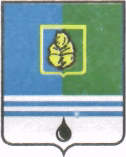 ПОСТАНОВЛЕНИЕАДМИНИСТРАЦИИ  ГОРОДА  КОГАЛЫМАХанты-Мансийского автономного округа - ЮгрыОт «28»   января  2015 г.                                                      №184О создании рабочей группы по снижениюнеформальной занятости, легализации «серой»заработной платы, повышению собираемостистраховых взносов во внебюджетные фондыв городе КогалымеВо исполнение поручений, определенных письмом Министра труда и социальной защиты Российской Федерации М.А.Топилина от 10.12.2014  №16-0/10/п-7274, письмом первого заместителя Губернатора Г.Ф.Бухтина              от 19.01.2015 №ГБ-870:1. Создать рабочую группу по снижению неформальной занятости, легализации «серой» заработной платы, повышению собираемости страховых взносов во внебюджетные фонды в городе Когалыме (далее – рабочая группа).2. Утвердить:2.1. Состав рабочей группы согласно приложению 1 к настоящему постановлению.2.2. Положение о рабочей группе согласно приложению 2 к настоящему постановлению.3. Опубликовать настоящее постановление и приложения к нему в газете «Когалымский вестник» и разместить на официальном сайте Администрации города Когалыма в сети «Интернет» (www.admkogalym.ru).4. Контроль за выполнением постановления оставляю за собой.Глава Администрации города Когалыма			В.И.СтепураСогласовано:зам. главы Администрации г.Когалыма			Т.И.Черныхпредседатель КФ						М.Г.Рыбачокначальник ЮУ							И.А.Леонтьеваначальник УЭ							Е.Г.Загорскаяначальник ОО ЮУ						С.В.Панованачальник ОКОС						А.А.АнищенкоПодготовлено:начальник ОТиЗ УЭ						Н.М.ПрытоваРазослать: всем членам комиссии, ЮУ, УЭ, газета, УОДОМС.Приложение 1к постановлению Администрациигорода Когалымаот 28.01.2015 №184СОСТАВрабочей группы по снижению неформальной занятости, легализации «серой» заработной платы, повышению собираемости страховых взносов во внебюджетные фонды в городе КогалымеПриложение 2к постановлению Администрациигорода Когалымаот 28.01.2015 №184ПОЛОЖЕНИЕо рабочей группе по снижению неформальной занятости, легализации «серой» заработной платы, повышению собираемости страховых взносов во внебюджетные фонды в городе Когалыме (далее – Положение)1. Общие положения1.1. Рабочая группа по снижению неформальной занятости, легализации «серой» заработной платы, повышению собираемости страховых взносов во внебюджетные фонды в городе Когалыме  (далее - Рабочая группа) является совещательным и консультативным органом, образованным в целях координации деятельности исполнительных органов государственной власти, Администрации города Когалыма, территориальных органов федеральных органов исполнительной власти.1.2. Рабочая группа в своей деятельности руководствуется действующим законодательством Российской Федерации, планом мероприятий рабочей группы по легализации заработной платы, снижению неформальной занятости на 2014-2015 годы от 30.10.2014, сформированным во исполнение Протокола совещания у Заместителя Председателя Правительства Российской Федерации О.Ю.Голодец от 09.10.2014 №ОГ-П12-275пр.2. Основные задачи Рабочей группы2.1. Легализация трудовых отношений, заработной платы, обеспечение поступлений взносов в бюджет города Когалыма и государственные внебюджетные фонды;2.2. Систематическое информирование Администрации города Когалыма и Департамента труда и занятости населения Ханты-Мансийского автономного округа – Югры по вопросам снижения неформальной занятости в городе Когалыме, по форме согласно приложению к настоящему Положению.2.3. Информирование населения о работе направленной на легализацию трудовых отношений, формирование в обществе нетерпимости к «серым» схемам оплаты труда, нелегальным трудовым отношениям (неформальной занятости);2.4. Обеспечение взаимодействия территориальных федеральных органов государственной власти, Администрации города Когалыма, учреждений и предприятий по вопросам снижения неформальной занятости в городе Когалыме;2.5. Анализ совместной деятельности по результатам мониторинга взаимодействия территориальных органов федеральных органов государственной власти, органов местного самоуправления города Когалыма, учреждений и предприятий города Когалыма по вопросам снижения неформальной занятости в городе Когалыма.3. Порядок работы Рабочей группы3.1. Рабочая группа для выполнения своих основных задач имеет право запрашивать и получать в установленном порядке необходимые материалы от федеральных органов государственной власти, органов государственной власти Ханты-Мансийского автономного округа - Югры, Администрации города Когалыма, учреждений и предприятий города Когалыма, научных организаций.3.2. В состав Рабочей группы входят председатель, заместитель председателя,  секретарь и члены Рабочей группы, которые принимают участие в ее работе на общественных началах.В состав Рабочей группы могут входить представители исполнительных органов государственной власти, Администрации города Когалыма, территориальных органов федеральных органов исполнительной власти, объединения работодателей, профсоюзов, которые при осуществлении своей деятельности в составе Рабочей группы принимают решения по вопросам  снижения неформальной занятости в рамках компетенции, установленной действующим законодательством Российской Федерации, Ханты-Мансийского автономного округа – Югры, муниципальными правовыми актами города Когалыма.3.3. Заседания Рабочей группы проводятся по мере необходимости. Заседания Рабочей группы проводит председатель Рабочей группы. В случае его отсутствия, или по его поручению, функции председателя Рабочей группы выполняет заместитель председателя Рабочей группы.3.4. Заседание Рабочей группы считается правомочным, если на нем присутствует не менее половины членов состава Рабочей группы. Решения Рабочей группы принимаются большинством голосов присутствующих на заседании Рабочей группы и оформляются протоколом, который подписывают председатель (либо в случае его отсутствия – заместитель председателя) и секретарь Рабочей группы.3.5. Члены Рабочей группы принимают участие в заседаниях Рабочей группы лично. В случае невозможности присутствия члена Рабочей группы на заседании по уважительным причинам (отпуск, командировка, временная нетрудоспособность и др.), его функции на заседании Рабочей группы выполняет лицо, уполномоченное выполнять его должностные обязанности в период временного отсутствия.3.6. Решения Рабочей группы носят рекомендательный характер.3.7. Решения Рабочей группы направляются членам Рабочей группы, руководителям территориальных федеральных органов государственной власти, Администрации города Когалыма, а также иным заинтересованным лицам.3.8. При ведении переписки, связанной с деятельностью Рабочей группы, решения, письма подписываются председателем Рабочей группы.4. Заключительное положение4.1. Организационное обеспечение деятельности Рабочей группы осуществляет отдел по труду и занятости управления экономики Администрации города Когалыма.Приложениек Положению о рабочей группепо снижению неформальной занятости,легализации «серой» заработной платы,повышению собираемости страховыхвзносов во внебюджетные фонды в городе КогалымеМониторинг результатов работы города Когалыма по снижению неформальной занятости за прошедшую декаду(период с ________ по __________)СтепураВладимир Иванович-глава Администрации города Когалыма, председатель рабочей группы;ЧерныхТатьяна Ивановна-заместитель главы Администрации города Когалыма, заместитель председателя рабочей группы;ПакулеваСветлана Александровна-специалист-эксперт отдела по труду и занятости управления экономики Администрации города Когалыма, секретарь рабочей группы.Члены рабочей группы:РыбачокМарина Геннадьевна-председатель Комитета финансов Администрации города Когалыма;ЗагорскаяЕлена Георгиевна-начальник управления экономики Администрации города Когалыма;ПрытоваНаталья Михайловна-начальник отдела по труду и занятости управления экономики Администрации города Когалыма;АнищенкоАльфия Арифжановна-начальник отдела координации общественных связей Администрации города Когалыма;ЦёвкаЮрий Владимирович-специалист-эксперт отдела по труду и занятости управления экономики Администрации города Когалыма;ПеребатовСергей Анатольевич-директор Бюджетного Государственного учреждения Ханты-Мансийского автономного округа – Югры «Когалымский центр занятости населения» (по согласованию);ДацковаЛилия Петровна-заместитель директора филиала №5 Государственного учреждения регионального отделения Фонда социального страхования Российской Федерации по Ханты-Мансийскому автономному округу – Югре (по согласованию);ЯремаРоман Ярославович-руководитель инспекции Федеральной налоговой службы по городу Когалыму (по согласованию);Христоева Елена Николаевна-главный специалист–эксперт руководитель   отдела сбора и обработки статинформации    Ханты-Мансийскстата в городе Когалыме             (по согласованию);ДавыдоваЕлена Михайловна-начальник управления Пенсионного Фонда в городе Когалыме (по согласованию);СитдиковаДиля Вакиловна-председатель «Территориального объединения работодателей муниципального образования город Когалым» (по согласованию)МазурМария Спиридоновна-председатель Когалымской городской организации Профсоюза работников народного образования и науки Российской Федерации (по согласованию)-прокуратура города Когалыма (по согласованию)-государственная инспекция труда в Ханты-Мансийском автономном округе - Югра (по согласованию)№ п/пКоличество выявленных в течении прошедшей декады работников, с которыми не заключены трудовые договорыКоличество выявленных работников, с которыми не заключены трудовые договоры – всего (не заполняется)Количество работников из числа, указанных в графе 2 с которыми в течении прошедшей декады заключены трудовые договорыКоличество работников из числа указанных в графе 2.1 с которыми заключены трудовые договоры  - всего (не заполняется)Количество работников из числа указанных в графе 3.1, которые продолжают осуществлять трудовую деятельность на основании заключенных договоров на дату составления отчета (не заполняется)Количество работников из числа, указанных в графе 3.1 которые уволены на дату составления отчета (не заполняется)122.133.145